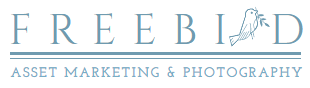 Multifamily Photography Custom Quote FormDate requested: Please select which package you are requesting. How many buildings? How many units? Which amenities would you like us to shoot?  How many interior locations? Which Add-ons would you like? How many interior photos? How many exterior photos? Thank you for choosing to work with Freebird Asset Marketing & Photography. We will send you a quote for your custom photography package within 2 business days. 